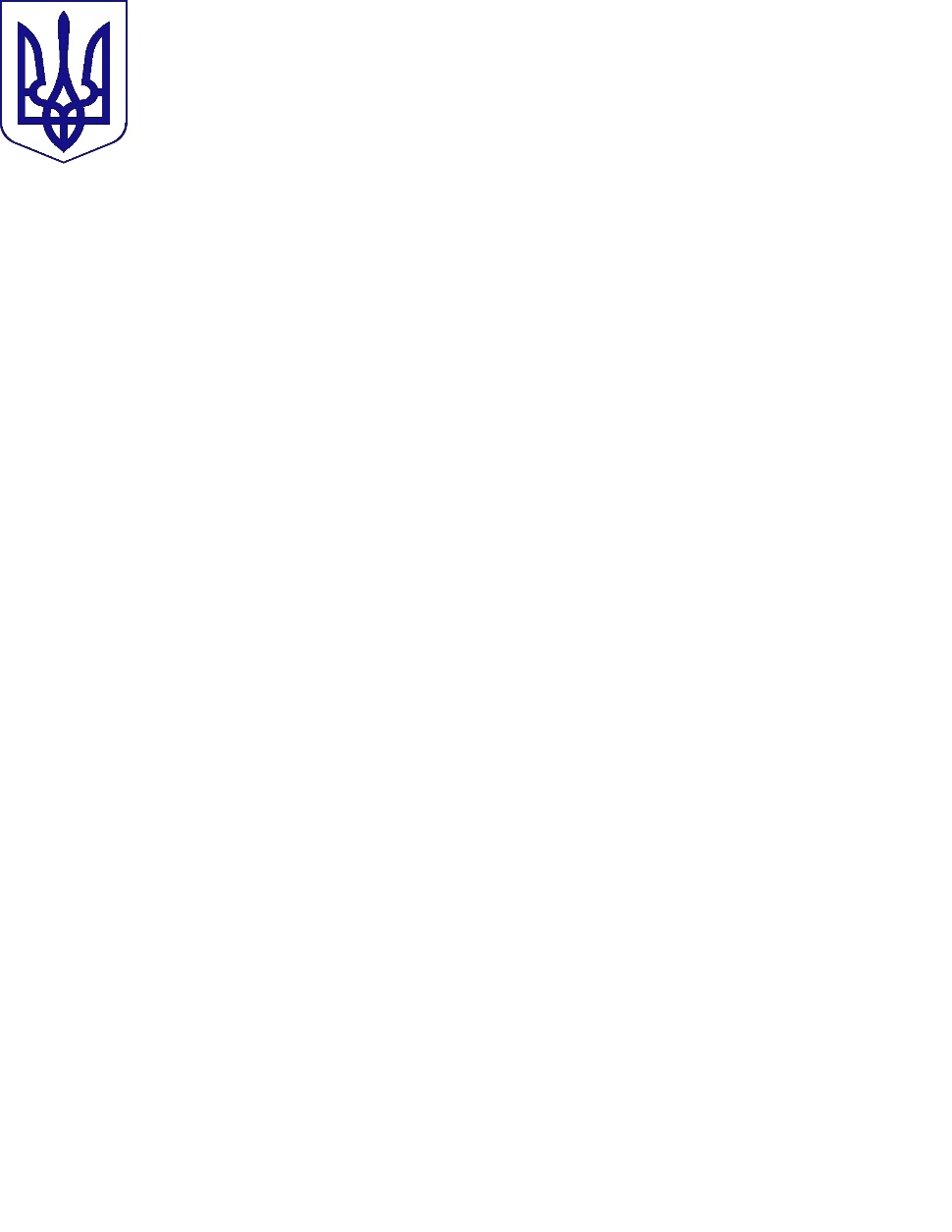 МІНІСТЕРСТВО ОСВІТИ І НАУКИ УКРАЇНИУКРАЇНСЬКИЙ ДЕРЖАВНИЙ ЦЕНТР ПОЗАШКІЛЬНОЇ ОСВІТИ(УДЦПО)Кловський узвіз 8, м. Київ, 01021; (044) 253-75-25; 38 (050) 566-89-50; +38 (097) 751-98-81E-mail: udcpoua@gmail.com; estetudcpo@gmail.com; texnudcpo@gmail.com; http://udcpo.gov.ua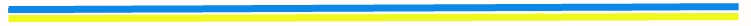 Від 03.08.2023 р. № 08-01Директорам обласних, Київського міського центру, палаців дитячо-юнацької творчості естетичного вихованняВсеукраїнський онлайн-челендж вдячностіна честь 32-ї річниці Дня незалежності УкраїниВідповідно до наказу Міністерства освіти і науки України від 28.11.2022 року № 1063 «Про затвердження Плану всеукраїнських і міжнародних організаційно-масових заходів з дітьми та учнівською молоддю на 2023 рік (за основними напрямами позашкільної освіти)», листа МОН  від 10.06.22 року № 1/6267-22  «Про деякі питання національно-патріотичного виховання в закладах освіти України»,  24 серпня 2023 року Українським державним центром позашкільної освіти до Дня незалежності України буде проведено Всеукраїнський онлайн челендж вдячності на честь 32-ї річниці Дня незалежності України.До участі у заході запрошуються обласні заклади позашкільної освіти.  	Для участі у челенджі необхідно записати  відео та розмістити його на своїй сторінці у соціальних мережах з хештегом #привітаємокраїнуЗа додатковою інформацією звертатись за телефонами: (044) 253-75-25; 38 (050) 566-89-50; +38 (097) 751-98-81, контактна особа – Сергій Косенко.Т.в.о. директора                                                                                   Олена ПЕДОРЕНКОСергій Косенко (044) 253 75 25Додаток до листа від 03.08.2023 № 08-01Умови проведенняВсеукраїнського онлайн-челенджу вдячності на честь 32-ї річниці Дня незалежності УкраїниМета та завдання челенджу   1.1. Всеукраїнський онлайн-челендж вдячності на честь 32-ї річниці Дня незалежності України (далі – челендж) проводиться з метою формування у дітей та молоді патріотизму, сучасної національної ідентичності, національної гідності;    величі та краси рідної землі, держави, родини, народу; визнання духовної єдності населення усіх регіонів України, спільності його культурної спадщини та майбутнього.2. Організатори челенджуУкраїнський державний центр позашкільної освіти.3. Учасники челенджуДо участі у заході запрошуються заклади позашкільної освіти.Для участі у проєкті необхідно до 23 серпня цього року створити світлину та розмістити її на своїй сторінці у соціальних мережах. 4. Порядок проведення челенджу4.1. Челендж проводиться у змішаному форматі Українським державним центром позашкільної освіти.4.2.  Незламні позашкільники незламної країни!Ось уже другий рік День Незалежності нашої країни відбувається в умовах військового стану!Разом упродовж двох років проходимо випробування бомбардуваннями, руйнацією наших закладів, адаптувались до блекаутів, відсутності світла і тепла, але не втратили віру у людяність. Нічого цього не відбулося б без неймовірного героїзму наших захисників і захисниць, які день за днем наближають мить нашої незаперечної Перемоги!На честь 32-ї річниці Незалежності України оголошуємо Всеукраїнський онлайн- челендж вдячності!Привітай Україну з Днем Незалежності і подякуй тим, або конкретно тій людині (людям), завдяки кому 24 серпня 2023 року залишається національним святом Незламності, Нездоланності, Незалежності.Відеопривітання можуть бути записані як індивідуально, так і колективно, від адміністрації ЗПО, гуртківців, батьків або волонтерських організацій. Старт челенджу 23 серпня 2023 року о 21.00 (прохання раніше не стартувати)Умови участі:Записати коротке (до 1хв.) відео з привітанням на адресу України з річницею Незалежності та/ або конкретним текстом вдячності за можливість відзначати 32-гу річницю Незалежності.Важливо! Для учасників з тимчасово окупованих територій – наполегливо просимо дотримуватись максимальної безпеки під час створення вашого відео контенту.Розмістити пост із записаним відео на сторінці Вашого ЗПО та Вашій сторінці Facebook, Instagram, TikTok під хештегом#привітаємокраїнуВ тексті до посту обов’язково вкажіть теги @udcpo @mon.gov.ua